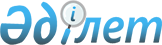 Бейнеу аудандық мәслихатының 2017 жылғы 30 қазандағы № 18/145 "Бейнеу ауданында әлеуметтік көмек көрсетудің, оның мөлшерлерін белгілеудің және мұқтаж азаматтардың жекелеген санаттарының тізбесін айқындаудың Қағидасын бекіту туралы" шешіміне өзгерістер енгізу туралы
					
			Күшін жойған
			
			
		
					Маңғыстау облысы Бейнеу аудандық мәслихатының 2023 жылғы 26 маусымдағы № 4/46 шешімі. Маңғыстау облысы Әділет департаментінде 2023 жылғы 27 маусымда № 4581-12 болып тіркелді. Күші жойылды - Маңғыстау облысы Бейнеу аудандық мәслихатының 23 қазандағы 2023 жылғы № 7/71 шешімімен.
      Ескерту. Күші жойылды - Маңғыстау облысы Бейнеу аудандық мәслихатының 23.10.2023 № 7/71 (алғашқы ресми жарияланған күнінен кейін күнтізбелік он күн өткен соң қолданысқа енгізіледі) шешімімен.
      Бейнеу аудандық мәслихаты ШЕШТІ:
      1. "Бейнеу ауданында әлеуметтік көмек көрсетудің, оның мөлшерлерін белгілеудің және мұқтаж азаматтардың жекелеген санаттарының тізбесін айқындаудың Қағидасын бекіту туралы" Бейнеу аудандық мәслихатының 2017 жылғы 30 қазандағы №18/145 шешіміне (Нормативтік құқықтық актілерді мемлекеттік тіркеу тізілімінде №3464 болып тіркелген) келесідей өзгерістер енгізілсін:
      Бейнеу ауданында әлеуметтік көмек көрсетудің, оның мөлшерлерін белгілеудің және мұқтаж азаматтардың жекелеген санаттарының тізбесін айқындаудың Қағидаларында:
      6 тармақ жаңа редакцияда жазылсын:
      "6. Мереке күндеріне әлеуметтік көмек бір рет келесі санаттағы азаматтарға көрсетіледі:
      1) 21-23 наурыз – Наурыз мейрамы:
      "Алтын алқа", "Күміс алқа" алқаларымен наградталған және бұрын "Батыр ана" атағын алған, І және ІІ дәрежелі "Ана даңқы" ордендерімен наградталған көп балалы аналарға – 2 (екі) айлық есептік көрсеткіш;
      барлық топтағы мүгедектігі бар адамдарға, жеті жасқа дейінгі мүгедектігі бар балаларға, жеті жастан он сегіз жасқа дейінгі бірінші, екінші, үшінші топтағы мүгедектігі бар балаларға - 5 (бес) айлық есептік көрсеткіш;
      2) 1 мамыр – Қазақстан халқының бірлігі мерекесі:
      барлық топтағы мүгедектігі бар адамдарға, жеті жасқа дейінгі мүгедектігі бар балаларға, жеті жастан он сегіз жасқа дейінгі бірінші, екінші, үшінші топтағы мүгедектігі бар балаларға - 5 (бес) айлық есептік көрсеткіш;
      3) 9 мамыр - Жеңіс күні:
      Ұлы Отан соғысының ардагерлеріне – 1 000 000 (бір миллион) теңге;
      жеңілдіктер бойынша Ұлы Отан соғысы кезеңінде жаралануы, контузия алуы, мертігуі немесе ауруға шалдығуы салдарынан болған мүгедектігі бар адамдарға теңестірілген адамдарға – 60 (алпыс) айлық есептік көрсеткіш;
      жеңілдіктер бойынша Ұлы Отан соғысының қатысушыларына теңестірілген адамдарға – 50 (елу) айлық есептік көрсеткіш;
      басқа мемлекеттердiң аумағындағы ұрыс қимылдарының ардагерлеріне - 50 (елу) айлық есептік көрсеткіш;
      еңбек ардагерлеріне - 40 (қырық) айлық есептік көрсеткіш;
      қаза тапқан әскери қызметшілердің отбасыларына, атап айтқанда:
      бұрынғы Кеңестік Социалистік Республикалар Одағын (бұдан әрі – КСР Одағы) қорғау, әскери қызметтiң өзге де мiндеттерiн (қызметтік мiндеттерді) атқару кезiнде жаралануы, контузия алуы немесе мертігуі салдарынан немесе майданда болуына байланысты ауруға шалдығуы салдарынан қаза болған (хабар-ошарсыз кеткен) немесе қайтыс болған әскери қызметшiлердің, партизандардың, астыртын әрекет етушiлердің, "Ардагерлер туралы" Қазақстан Республикасы Заңының 4-6 баптарында аталған адамдардың отбасыларына;
      Ұлы Отан соғысында қаза тапқан, жергiлiктi әуе шабуылына қарсы қорғаныстың объектiлiк және авариялық командаларының өзiн-өзi қорғау топтарының жеке құрамы қатарындағы адамдардың, Ленинград қаласының госпитальдары мен ауруханаларының қаза тапқан жұмыскерлерінiң отбасыларына;
      бұрынғы КСР Одағы Қорғаныс министрлiгiнің, ішкi iстер және мемлекеттiк қауiпсiздiк органдарының әскери мiндеттілер жиындарына шақырылған, қоғамға жат көрiнiстерге байланысты төтенше жағдайлар кезiнде қоғамдық тәртiптi қорғау жөнiндегi міндеттерді орындау кезінде қаза тапқан (қайтыс болған) әскери қызметшiлерінiң, басшы және қатардағы құрам адамдарының отбасыларына;
      Ауғанстандағы немесе ұрыс қимылдары жүргiзiлген басқа да мемлекеттердегi ұрыс қимылдары кезiнде жаралануы, контузия алуы, мертігуі, ауруға шалдығуы салдарынан қаза тапқан (хабар-ошарсыз кеткен) немесе қайтыс болған әскери қызметшiлердiң отбасыларына;
      бейбiт уақытта әскери қызметiн өткеру кезiнде қаза тапқан (қайтыс болған) әскери қызметшiлердiң отбасыларына;
      Чернобыль атом электр станциясындағы апаттың және азаматтық немесе әскери мақсаттағы объектiлердегi басқа да радиациялық апаттар мен авариялардың салдарларын жою кезiнде қаза тапқан адамдардың отбасыларына;
      Чернобыль атом электр станциясындағы апаттың және азаматтық немесе әскери мақсаттағы объектiлердегi басқа да радиациялық апаттар мен авариялардың және ядролық сынақтардың салдарынан сәуле ауруына шалдығып қайтыс болғандардың немесе қайтыс болған мүгедектігі бар адамдардың, сондай-ақ қайтыс болуы белгiленген тәртiппен солардың әсеріне байланысты болған азаматтардың отбасыларына – 40 (қырық) айлық есептік көрсеткіш;
      Ұлы Отан соғысы кезеңінде жаралануы, контузия алуы, мертігуі немесе ауруға шалдығуы салдарынан қайтыс болған мүгедектігі бар адамның немесе жеңілдіктер бойынша Ұлы Отан соғысы кезеңінде жаралануы, контузия алуы, мертігуі немесе ауруға шалдығуы салдарынан болған мүгедектігі бар адамдарға теңестірілген қайтыс болған адамның, сондай-ақ жалпы ауруға шалдығуы, жұмыста мертігуі және басқа да себептер (құқыққа қарсы келетіндерді қоспағанда) салдарынан болған мүгедектігі бар адамдар деп танылған, қайтыс болған Ұлы Отан соғысы қатысушысының, партизанның, астыртын әрекет етушінің, "Ленинградты қорғағаны үшін" медалімен немесе "Қоршаудағы Ленинград тұрғыны" белгісімен наградталған азаматтың екінші рет некеге тұрмаған зайыбына (жұбайына) - 40 (қырық) айлық есептік көрсеткіш;
      1979 жылғы 1 желтоқсаннан 1989 жылғы желтоқсанды қоса алған кезеңде Ауғанстанға және ұрыс қимылдары жүргізілген басқа да елдерге жұмысқа жiберiлген жұмысшылары мен қызметшiлеріне - 40 (қырық) айлық есептік көрсеткіш;
      бұрынғы КСР Одағы Мемлекеттік қауiпсiздiк комитетiнiң Ауғанстан аумағында уақытша болған және кеңес әскерлерiнiң шектеулі контингентінің құрамына енбеген жұмысшылары мен қызметшiлерiне - 40 (қырық) айлық есептік көрсеткіш;
      1988 – 1989 жылдары Чернобыль атом электр станциясындағы апаттың салдарларын жоюға қатысушылар қатарындағы, қоныс аудару күні құрсақта болған балаларды қоса алғанда, оқшаулау және көшіру аймақтарынан Қазақстан Республикасына қоныс аударылған (өз еркімен кеткен) адамдарға - 40 (қырық) айлық есептік көрсеткіш;
      4) 4 маусым – Қазақстан Республикасының Мемлекеттік рәміздері күні:
      жеті жасқа дейінгі мүгедектігі бар балаларға, жеті жастан он сегіз жасқа дейінгі бірінші, екінші, үшінші топтағы мүгедектігі бар балаларға - 5 (бес) айлық есептік көрсеткіш;
      5) 30 тамыз – Қазақстан Республикасының Конституциясы күні:
      Семей ядролық сынақ полигонында ядролық сынақ салдарынан зардап шеккен тұлғаларға – 10 (он) айлық есептік көрсеткіш;
      барлық топтағы мүгедектігі бар адамдарға, жеті жасқа дейінгі мүгедектігі бар балаларға, жеті жастан он сегіз жасқа дейінгі бірінші, екінші, үшінші топтағы мүгедектігі бар балаларға - 5 (бес) айлық есептік көрсеткіш;
      асыраушысынан айырылу жағдайы бойынша мемлекеттік әлеуметтік жәрдемақы алушыларға (балаларға) – әрбір балаға 8 (сегіз) айлық есептік көрсеткіш;
      6) 25 қазан – Республика күні:
      барлық топтағы мүгедектігі бар адамдарға, жеті жасқа дейінгі мүгедектігі бар балаларға, жеті жастан он сегіз жасқа дейінгі бірінші, екінші, үшінші топтағы мүгедектігі бар балаларға - 5 (бес) айлық есептік көрсеткіш; 
      70 (жетпіс) жастан асқан зейнеткерлерге – 2 (екі) айлық есептік көрсеткіш;
      7) 16 желтоқсан – Тәуелсіздік күні:
      "Жаппай саяси қуғын-сүргіндер құрбандарын ақтау туралы" Қазақстан Республикасының Заңында белгіленген тәртіппен ақталған, Қазақстандағы 1986 жылғы 17-18 желтоқсан оқиғаларына қатысқан тұлғаларға – 50 (елу) айлық есептік көрсеткіш;
      барлық топтағы мүгедектігі бар адамдарға, жеті жасқа дейінгі мүгедектігі бар балаларға, жеті жастан он сегіз жасқа дейінгі бірінші, екінші, үшінші топтағы мүгедектігі бар балаларға - 5 (бес) айлық есептік көрсеткіш.";
      7 тармақтың 6) және 7) тармақшалары жаңа редакцияда жазылсын: 
      "6) Ұлы Отан соғысының ардагерлеріне, басқа мемлекеттердің аумағындағы ұрыс қимылдарының ардагерлеріне және жеңілдіктер бойынша Ұлы Отан соғысының қатысушыларына теңестірілген адамдарға, олардың жесірлеріне, қаза тапқан әскери қызметшілердің отбасыларына, тылда еңбек еткен және әскери қызмет өткерген адамдарға санаториялық-курорттық емделуге табыстарын есепке алмай, бір рет, бірақ кепілдік берілген сомадан артық емес;
      7) санаторий-курорттық емделуге бірінші топтағы мүгедектігі бар адамдарды алып жүретін адамдарға халықты әлеуметтік қорғау саласындағы уәкілетті орган айқындайтын санаторий-курорттық емдеу құнын өтеу ретінде ұсынылатын кепілдік берілген соманың жетпіс пайызы мөлшерінде бір рет, табыстарын есепке алмай санаторий-курорттық ұйымда болу құнын өтеуге.".
      2. Осы шешім оның алғашқы ресми жарияланған күнінен кейін күнтізбелік он күн өткен соң қолданысқа енгізіледі.
					© 2012. Қазақстан Республикасы Әділет министрлігінің «Қазақстан Республикасының Заңнама және құқықтық ақпарат институты» ШЖҚ РМК
				
      Бейнеу аудандық мәслихатының төрағасы 

А. Бораш
